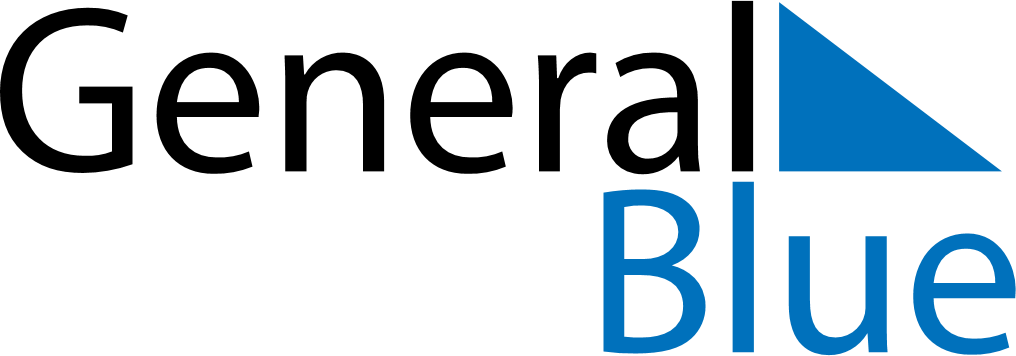 Weekly CalendarDecember 29, 2019 - January 4, 2020Weekly CalendarDecember 29, 2019 - January 4, 2020AMPMSundayDec 29MondayDec 30TuesdayDec 31WednesdayJan 01ThursdayJan 02FridayJan 03SaturdayJan 04